QLD HOTY PALOMINO 2022/2023CHAMPION BEST PRESENTEDLUCKY N LOVECARLY DOMROW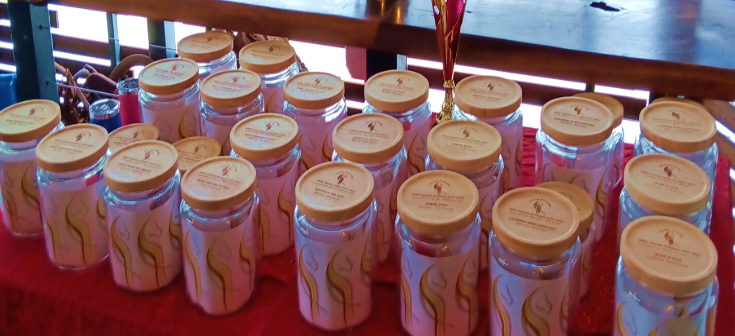 CHAMPION HALTER MARELUCKY N LOVECARLY DOMROWCHAMPION HALTER GELDINGMIDAS TOUCHED IN GOLDKERRI KILLIANCHAMPION UNDER SADDLEMIDAS TOUCHED IN GOLDKERRI KILLIANQLD HOTY BUCKSKIN 2022/2023CHAMPION HALTER MARELAZY D GAMBLERS MELODYOLIVIA PENNISIRESERVE CHAMPION UNDER SADDLELAZY D GAMBLERS MELODYOLIVIA PENNISIRESERVE CHAMPION BEST PRESENTEDLAZY D GAMBLERS MELODYOLIVIA PENNISICHAMPION UNDER SADDLELEAMBRO SOMELIKEITHOTWENDY BROWNCHAMPION HALTER GELDINGLEAMBRO SOMELIKEITHOTWENDY BROWNCHAMPION BEST PRESENTEDLEAMBRO SOMELIKEITHOTWENDY BROWNRESERVE CHAMPION HALTER GELDINGMOLLY’S SUMMERDELELLIE STENZELQLD HOTY NSD 2022/2023CHAMPION HALTER GELDINGJOHROY ICE MAGICBARB BRISKEYCHAMPION UNDER SADDLEJOHROY ICE MAGICBARB BRISKEYQLD ANCILLARY HOTY 2022/2023CHAMPION HALTER MAREPOWER HUGSTONEAL HOFFMANCHAMPION BEST PRESENTEDPOWER HUGSTONEAL HOFFMANCHAMPION UNDER SADDLEJOHROY ICE MAGICBARB BRISKEYCHAMPION HALTER GELDINGJOHROY ICE MAGICBARB BRISKEYRESERVE CHAMPION UNDER SADDLEMIDAS TOUCHED IN GOLDKERRI KILLIANQLD CREMELLO HOTY 2022/2023CHAMPION BEST PRESENTEDMOUNTAIN CRK DIORWENDY BROWNCHAMPION HALTER MAREMOUNTAIN CRK DIORWENDY BROWNCHAMPION HALTER GELDINGSIERRA LODGE ILLUMINATIONKRISTIE SULLIVAN 